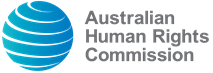 Would you like to participate?I 
(please print name)agree to take part in the consultations on the National Children’s Commissioner’s Child Safe Organisations project. My parents/carers have agreed for me to take part in the consultations as well.I know/understand (please tick the box):If you need any support completing this form or have any questions please contact  Sam Champion, Participation & Development Coordinator at Youth Affairs Council Victoria (YACVic) on 03 9267 3702 / 0438 072 200 or at pdc@yacvic.org.auThank you for your help!What I need to do at the consultations and the time it will take.YesNoIt is okay for me to stop being part of the project whenever I want to.YesNoIf something makes me feel upset during the consultations, the project will be stopped. My parents/carers will be told and we will be given the names of people I can talk to about what is making me upset, if that is what I want to do.YesNoWhat I say will be written down or video/audio recorded.YesNoWhat I say might be quoted in a report prepared by the Australian Human Rights Commission on their website or in their newsletter. If it is used, I will not be identified and my name will not be used.YesNoThe only time you would have to tell someone what I said is if you were worried:that I might be badly hurt by someonethat I am not being cared for properlythat I might hurt myselfthat I might hurt someone else.YesNoMy name:My age:years andyears andmonthsMy signature:Date:Date:School/centre: